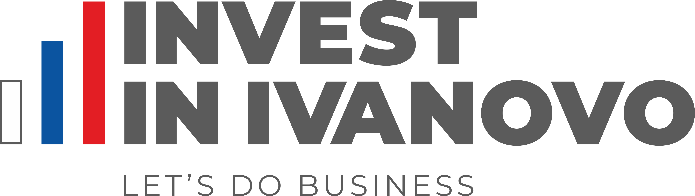 Здравствуйте!Направляем информацию об актуальных мерах поддержки бизнеса на территории Ивановской области.Конкурс «Коммерциализация-ИИ»Фонд содействия инновациям начал прием заявок на конкурс «Коммерциализация-ИИ». Основная цель конкурса – поддержка малых предприятий, планирующих доработку, апробацию или внедрение собственных решений в области искусственного интеллекта. Победители программы получат грант в размере до 30 млн. рублей на выполнение инновационного проекта в срок 12/18 месяцев.Участниками конкурса могут стать малые предприятия с положительной деловой репутацией и опытом продаж, которые планируют доработку, апробацию или внедрение собственных решений в области искусственного интеллекта.Прием заявок – до 20 ноября 2023 г. Подробная информация – по ссылке: https://fasie.ru/press/fund/komm-ai-7/  Подробную информацию обо всех мерах государственной поддержки Вы можете получить на официальном сайте Департамента экономического развития и торговли Ивановской области http://derit.ivanovoobl.ruЗдравствуйте!Направляем информацию об актуальных мерах поддержки бизнеса на территории Ивановской области.Конкурс «Коммерциализация-ИИ»Фонд содействия инновациям начал прием заявок на конкурс «Коммерциализация-ИИ». Основная цель конкурса – поддержка малых предприятий, планирующих доработку, апробацию или внедрение собственных решений в области искусственного интеллекта. Победители программы получат грант в размере до 30 млн. рублей на выполнение инновационного проекта в срок 12/18 месяцев.Участниками конкурса могут стать малые предприятия с положительной деловой репутацией и опытом продаж, которые планируют доработку, апробацию или внедрение собственных решений в области искусственного интеллекта.Прием заявок – до 20 ноября 2023 г. Подробная информация – по ссылке: https://fasie.ru/press/fund/komm-ai-7/  Подробную информацию обо всех мерах государственной поддержки Вы можете получить на официальном сайте Департамента экономического развития и торговли Ивановской области http://derit.ivanovoobl.ruЗдравствуйте!Направляем информацию об актуальных мерах поддержки бизнеса на территории Ивановской области.Конкурс «Коммерциализация-ИИ»Фонд содействия инновациям начал прием заявок на конкурс «Коммерциализация-ИИ». Основная цель конкурса – поддержка малых предприятий, планирующих доработку, апробацию или внедрение собственных решений в области искусственного интеллекта. Победители программы получат грант в размере до 30 млн. рублей на выполнение инновационного проекта в срок 12/18 месяцев.Участниками конкурса могут стать малые предприятия с положительной деловой репутацией и опытом продаж, которые планируют доработку, апробацию или внедрение собственных решений в области искусственного интеллекта.Прием заявок – до 20 ноября 2023 г. Подробная информация – по ссылке: https://fasie.ru/press/fund/komm-ai-7/  Подробную информацию обо всех мерах государственной поддержки Вы можете получить на официальном сайте Департамента экономического развития и торговли Ивановской области http://derit.ivanovoobl.ruЗдравствуйте!Направляем информацию об актуальных мерах поддержки бизнеса на территории Ивановской области.Конкурс «Коммерциализация-ИИ»Фонд содействия инновациям начал прием заявок на конкурс «Коммерциализация-ИИ». Основная цель конкурса – поддержка малых предприятий, планирующих доработку, апробацию или внедрение собственных решений в области искусственного интеллекта. Победители программы получат грант в размере до 30 млн. рублей на выполнение инновационного проекта в срок 12/18 месяцев.Участниками конкурса могут стать малые предприятия с положительной деловой репутацией и опытом продаж, которые планируют доработку, апробацию или внедрение собственных решений в области искусственного интеллекта.Прием заявок – до 20 ноября 2023 г. Подробная информация – по ссылке: https://fasie.ru/press/fund/komm-ai-7/  Подробную информацию обо всех мерах государственной поддержки Вы можете получить на официальном сайте Департамента экономического развития и торговли Ивановской области http://derit.ivanovoobl.ru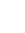 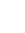 г. Иваново, Шереметевский проспект 85Г, 3 этажЗдравствуйте!Направляем информацию об актуальных мерах поддержки бизнеса на территории Ивановской области.Конкурс «Коммерциализация-ИИ»Фонд содействия инновациям начал прием заявок на конкурс «Коммерциализация-ИИ». Основная цель конкурса – поддержка малых предприятий, планирующих доработку, апробацию или внедрение собственных решений в области искусственного интеллекта. Победители программы получат грант в размере до 30 млн. рублей на выполнение инновационного проекта в срок 12/18 месяцев.Участниками конкурса могут стать малые предприятия с положительной деловой репутацией и опытом продаж, которые планируют доработку, апробацию или внедрение собственных решений в области искусственного интеллекта.Прием заявок – до 20 ноября 2023 г. Подробная информация – по ссылке: https://fasie.ru/press/fund/komm-ai-7/  Подробную информацию обо всех мерах государственной поддержки Вы можете получить на официальном сайте Департамента экономического развития и торговли Ивановской области http://derit.ivanovoobl.ruЗдравствуйте!Направляем информацию об актуальных мерах поддержки бизнеса на территории Ивановской области.Конкурс «Коммерциализация-ИИ»Фонд содействия инновациям начал прием заявок на конкурс «Коммерциализация-ИИ». Основная цель конкурса – поддержка малых предприятий, планирующих доработку, апробацию или внедрение собственных решений в области искусственного интеллекта. Победители программы получат грант в размере до 30 млн. рублей на выполнение инновационного проекта в срок 12/18 месяцев.Участниками конкурса могут стать малые предприятия с положительной деловой репутацией и опытом продаж, которые планируют доработку, апробацию или внедрение собственных решений в области искусственного интеллекта.Прием заявок – до 20 ноября 2023 г. Подробная информация – по ссылке: https://fasie.ru/press/fund/komm-ai-7/  Подробную информацию обо всех мерах государственной поддержки Вы можете получить на официальном сайте Департамента экономического развития и торговли Ивановской области http://derit.ivanovoobl.ruЗдравствуйте!Направляем информацию об актуальных мерах поддержки бизнеса на территории Ивановской области.Конкурс «Коммерциализация-ИИ»Фонд содействия инновациям начал прием заявок на конкурс «Коммерциализация-ИИ». Основная цель конкурса – поддержка малых предприятий, планирующих доработку, апробацию или внедрение собственных решений в области искусственного интеллекта. Победители программы получат грант в размере до 30 млн. рублей на выполнение инновационного проекта в срок 12/18 месяцев.Участниками конкурса могут стать малые предприятия с положительной деловой репутацией и опытом продаж, которые планируют доработку, апробацию или внедрение собственных решений в области искусственного интеллекта.Прием заявок – до 20 ноября 2023 г. Подробная информация – по ссылке: https://fasie.ru/press/fund/komm-ai-7/  Подробную информацию обо всех мерах государственной поддержки Вы можете получить на официальном сайте Департамента экономического развития и торговли Ивановской области http://derit.ivanovoobl.ruЗдравствуйте!Направляем информацию об актуальных мерах поддержки бизнеса на территории Ивановской области.Конкурс «Коммерциализация-ИИ»Фонд содействия инновациям начал прием заявок на конкурс «Коммерциализация-ИИ». Основная цель конкурса – поддержка малых предприятий, планирующих доработку, апробацию или внедрение собственных решений в области искусственного интеллекта. Победители программы получат грант в размере до 30 млн. рублей на выполнение инновационного проекта в срок 12/18 месяцев.Участниками конкурса могут стать малые предприятия с положительной деловой репутацией и опытом продаж, которые планируют доработку, апробацию или внедрение собственных решений в области искусственного интеллекта.Прием заявок – до 20 ноября 2023 г. Подробная информация – по ссылке: https://fasie.ru/press/fund/komm-ai-7/  Подробную информацию обо всех мерах государственной поддержки Вы можете получить на официальном сайте Департамента экономического развития и торговли Ивановской области http://derit.ivanovoobl.ru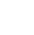 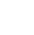 8 800 234 23 06Здравствуйте!Направляем информацию об актуальных мерах поддержки бизнеса на территории Ивановской области.Конкурс «Коммерциализация-ИИ»Фонд содействия инновациям начал прием заявок на конкурс «Коммерциализация-ИИ». Основная цель конкурса – поддержка малых предприятий, планирующих доработку, апробацию или внедрение собственных решений в области искусственного интеллекта. Победители программы получат грант в размере до 30 млн. рублей на выполнение инновационного проекта в срок 12/18 месяцев.Участниками конкурса могут стать малые предприятия с положительной деловой репутацией и опытом продаж, которые планируют доработку, апробацию или внедрение собственных решений в области искусственного интеллекта.Прием заявок – до 20 ноября 2023 г. Подробная информация – по ссылке: https://fasie.ru/press/fund/komm-ai-7/  Подробную информацию обо всех мерах государственной поддержки Вы можете получить на официальном сайте Департамента экономического развития и торговли Ивановской области http://derit.ivanovoobl.ruЗдравствуйте!Направляем информацию об актуальных мерах поддержки бизнеса на территории Ивановской области.Конкурс «Коммерциализация-ИИ»Фонд содействия инновациям начал прием заявок на конкурс «Коммерциализация-ИИ». Основная цель конкурса – поддержка малых предприятий, планирующих доработку, апробацию или внедрение собственных решений в области искусственного интеллекта. Победители программы получат грант в размере до 30 млн. рублей на выполнение инновационного проекта в срок 12/18 месяцев.Участниками конкурса могут стать малые предприятия с положительной деловой репутацией и опытом продаж, которые планируют доработку, апробацию или внедрение собственных решений в области искусственного интеллекта.Прием заявок – до 20 ноября 2023 г. Подробная информация – по ссылке: https://fasie.ru/press/fund/komm-ai-7/  Подробную информацию обо всех мерах государственной поддержки Вы можете получить на официальном сайте Департамента экономического развития и торговли Ивановской области http://derit.ivanovoobl.ruЗдравствуйте!Направляем информацию об актуальных мерах поддержки бизнеса на территории Ивановской области.Конкурс «Коммерциализация-ИИ»Фонд содействия инновациям начал прием заявок на конкурс «Коммерциализация-ИИ». Основная цель конкурса – поддержка малых предприятий, планирующих доработку, апробацию или внедрение собственных решений в области искусственного интеллекта. Победители программы получат грант в размере до 30 млн. рублей на выполнение инновационного проекта в срок 12/18 месяцев.Участниками конкурса могут стать малые предприятия с положительной деловой репутацией и опытом продаж, которые планируют доработку, апробацию или внедрение собственных решений в области искусственного интеллекта.Прием заявок – до 20 ноября 2023 г. Подробная информация – по ссылке: https://fasie.ru/press/fund/komm-ai-7/  Подробную информацию обо всех мерах государственной поддержки Вы можете получить на официальном сайте Департамента экономического развития и торговли Ивановской области http://derit.ivanovoobl.ruЗдравствуйте!Направляем информацию об актуальных мерах поддержки бизнеса на территории Ивановской области.Конкурс «Коммерциализация-ИИ»Фонд содействия инновациям начал прием заявок на конкурс «Коммерциализация-ИИ». Основная цель конкурса – поддержка малых предприятий, планирующих доработку, апробацию или внедрение собственных решений в области искусственного интеллекта. Победители программы получат грант в размере до 30 млн. рублей на выполнение инновационного проекта в срок 12/18 месяцев.Участниками конкурса могут стать малые предприятия с положительной деловой репутацией и опытом продаж, которые планируют доработку, апробацию или внедрение собственных решений в области искусственного интеллекта.Прием заявок – до 20 ноября 2023 г. Подробная информация – по ссылке: https://fasie.ru/press/fund/komm-ai-7/  Подробную информацию обо всех мерах государственной поддержки Вы можете получить на официальном сайте Департамента экономического развития и торговли Ивановской области http://derit.ivanovoobl.ru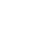 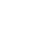 info@aaiir.ruЗдравствуйте!Направляем информацию об актуальных мерах поддержки бизнеса на территории Ивановской области.Конкурс «Коммерциализация-ИИ»Фонд содействия инновациям начал прием заявок на конкурс «Коммерциализация-ИИ». Основная цель конкурса – поддержка малых предприятий, планирующих доработку, апробацию или внедрение собственных решений в области искусственного интеллекта. Победители программы получат грант в размере до 30 млн. рублей на выполнение инновационного проекта в срок 12/18 месяцев.Участниками конкурса могут стать малые предприятия с положительной деловой репутацией и опытом продаж, которые планируют доработку, апробацию или внедрение собственных решений в области искусственного интеллекта.Прием заявок – до 20 ноября 2023 г. Подробная информация – по ссылке: https://fasie.ru/press/fund/komm-ai-7/  Подробную информацию обо всех мерах государственной поддержки Вы можете получить на официальном сайте Департамента экономического развития и торговли Ивановской области http://derit.ivanovoobl.ruЗдравствуйте!Направляем информацию об актуальных мерах поддержки бизнеса на территории Ивановской области.Конкурс «Коммерциализация-ИИ»Фонд содействия инновациям начал прием заявок на конкурс «Коммерциализация-ИИ». Основная цель конкурса – поддержка малых предприятий, планирующих доработку, апробацию или внедрение собственных решений в области искусственного интеллекта. Победители программы получат грант в размере до 30 млн. рублей на выполнение инновационного проекта в срок 12/18 месяцев.Участниками конкурса могут стать малые предприятия с положительной деловой репутацией и опытом продаж, которые планируют доработку, апробацию или внедрение собственных решений в области искусственного интеллекта.Прием заявок – до 20 ноября 2023 г. Подробная информация – по ссылке: https://fasie.ru/press/fund/komm-ai-7/  Подробную информацию обо всех мерах государственной поддержки Вы можете получить на официальном сайте Департамента экономического развития и торговли Ивановской области http://derit.ivanovoobl.ruЗдравствуйте!Направляем информацию об актуальных мерах поддержки бизнеса на территории Ивановской области.Конкурс «Коммерциализация-ИИ»Фонд содействия инновациям начал прием заявок на конкурс «Коммерциализация-ИИ». Основная цель конкурса – поддержка малых предприятий, планирующих доработку, апробацию или внедрение собственных решений в области искусственного интеллекта. Победители программы получат грант в размере до 30 млн. рублей на выполнение инновационного проекта в срок 12/18 месяцев.Участниками конкурса могут стать малые предприятия с положительной деловой репутацией и опытом продаж, которые планируют доработку, апробацию или внедрение собственных решений в области искусственного интеллекта.Прием заявок – до 20 ноября 2023 г. Подробная информация – по ссылке: https://fasie.ru/press/fund/komm-ai-7/  Подробную информацию обо всех мерах государственной поддержки Вы можете получить на официальном сайте Департамента экономического развития и торговли Ивановской области http://derit.ivanovoobl.ruЗдравствуйте!Направляем информацию об актуальных мерах поддержки бизнеса на территории Ивановской области.Конкурс «Коммерциализация-ИИ»Фонд содействия инновациям начал прием заявок на конкурс «Коммерциализация-ИИ». Основная цель конкурса – поддержка малых предприятий, планирующих доработку, апробацию или внедрение собственных решений в области искусственного интеллекта. Победители программы получат грант в размере до 30 млн. рублей на выполнение инновационного проекта в срок 12/18 месяцев.Участниками конкурса могут стать малые предприятия с положительной деловой репутацией и опытом продаж, которые планируют доработку, апробацию или внедрение собственных решений в области искусственного интеллекта.Прием заявок – до 20 ноября 2023 г. Подробная информация – по ссылке: https://fasie.ru/press/fund/komm-ai-7/  Подробную информацию обо всех мерах государственной поддержки Вы можете получить на официальном сайте Департамента экономического развития и торговли Ивановской области http://derit.ivanovoobl.ru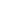 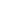 https://invest-ivanovo.ruЗдравствуйте!Направляем информацию об актуальных мерах поддержки бизнеса на территории Ивановской области.Конкурс «Коммерциализация-ИИ»Фонд содействия инновациям начал прием заявок на конкурс «Коммерциализация-ИИ». Основная цель конкурса – поддержка малых предприятий, планирующих доработку, апробацию или внедрение собственных решений в области искусственного интеллекта. Победители программы получат грант в размере до 30 млн. рублей на выполнение инновационного проекта в срок 12/18 месяцев.Участниками конкурса могут стать малые предприятия с положительной деловой репутацией и опытом продаж, которые планируют доработку, апробацию или внедрение собственных решений в области искусственного интеллекта.Прием заявок – до 20 ноября 2023 г. Подробная информация – по ссылке: https://fasie.ru/press/fund/komm-ai-7/  Подробную информацию обо всех мерах государственной поддержки Вы можете получить на официальном сайте Департамента экономического развития и торговли Ивановской области http://derit.ivanovoobl.ruЗдравствуйте!Направляем информацию об актуальных мерах поддержки бизнеса на территории Ивановской области.Конкурс «Коммерциализация-ИИ»Фонд содействия инновациям начал прием заявок на конкурс «Коммерциализация-ИИ». Основная цель конкурса – поддержка малых предприятий, планирующих доработку, апробацию или внедрение собственных решений в области искусственного интеллекта. Победители программы получат грант в размере до 30 млн. рублей на выполнение инновационного проекта в срок 12/18 месяцев.Участниками конкурса могут стать малые предприятия с положительной деловой репутацией и опытом продаж, которые планируют доработку, апробацию или внедрение собственных решений в области искусственного интеллекта.Прием заявок – до 20 ноября 2023 г. Подробная информация – по ссылке: https://fasie.ru/press/fund/komm-ai-7/  Подробную информацию обо всех мерах государственной поддержки Вы можете получить на официальном сайте Департамента экономического развития и торговли Ивановской области http://derit.ivanovoobl.ruЗдравствуйте!Направляем информацию об актуальных мерах поддержки бизнеса на территории Ивановской области.Конкурс «Коммерциализация-ИИ»Фонд содействия инновациям начал прием заявок на конкурс «Коммерциализация-ИИ». Основная цель конкурса – поддержка малых предприятий, планирующих доработку, апробацию или внедрение собственных решений в области искусственного интеллекта. Победители программы получат грант в размере до 30 млн. рублей на выполнение инновационного проекта в срок 12/18 месяцев.Участниками конкурса могут стать малые предприятия с положительной деловой репутацией и опытом продаж, которые планируют доработку, апробацию или внедрение собственных решений в области искусственного интеллекта.Прием заявок – до 20 ноября 2023 г. Подробная информация – по ссылке: https://fasie.ru/press/fund/komm-ai-7/  Подробную информацию обо всех мерах государственной поддержки Вы можете получить на официальном сайте Департамента экономического развития и торговли Ивановской области http://derit.ivanovoobl.ruЗдравствуйте!Направляем информацию об актуальных мерах поддержки бизнеса на территории Ивановской области.Конкурс «Коммерциализация-ИИ»Фонд содействия инновациям начал прием заявок на конкурс «Коммерциализация-ИИ». Основная цель конкурса – поддержка малых предприятий, планирующих доработку, апробацию или внедрение собственных решений в области искусственного интеллекта. Победители программы получат грант в размере до 30 млн. рублей на выполнение инновационного проекта в срок 12/18 месяцев.Участниками конкурса могут стать малые предприятия с положительной деловой репутацией и опытом продаж, которые планируют доработку, апробацию или внедрение собственных решений в области искусственного интеллекта.Прием заявок – до 20 ноября 2023 г. Подробная информация – по ссылке: https://fasie.ru/press/fund/komm-ai-7/  Подробную информацию обо всех мерах государственной поддержки Вы можете получить на официальном сайте Департамента экономического развития и торговли Ивановской области http://derit.ivanovoobl.ru